National Public Safety Telecommunicators WeekApril 14-20, 2019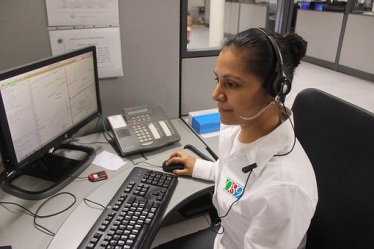 They’re the unseen heroes: the men and women who take the calls to 911.(Name of station/group) invites you to join us in a special broadcast tribute to our local public safety dispatchers:Salute to Our 911 OperatorsFeatures will air daily beginning ______, through ______.SPONSORSHIP OPTIONS:[ ] 8 times daily - 56 total - $[ ] 5 times daily - 35 total - $[ ] 3 times daily - 21 total - $YES! SIGN ME UP FOR THE PACKAGE INDICATED ABOVE!FIRM: _______________________________________________________________________AUTHORIZED BY: ______________________________________________ DATE: _______